STANDAARDTRAJECTLassen-constructie duaalSituering en omschrijvingDe opleiding lassen-constructie duaal combineert een schoolcomponent en een werkplekcomponent. De combinatie van schoolcomponent met werkplekcomponent omvat minimaal 28 opleidingsuren per week.In de opleiding lassen-constructie duaal wordt gekozen voor een overeenkomst alternerende opleiding. Dit impliceert dat de wekelijkse invulling moet overeenstemmen met de normale voltijdse wekelijkse arbeidsduur die van toepassing is in de onderneming overeenkomstig de CAO. Meestal is dit gemiddeld 38 opleidingsuren per week, maar dit dient bij opmaak van de overeenkomst op de werkplek nagevraagd te worden.De opleiding lassen-constructie duaal wordt georganiseerd in het eerste en tweede leerjaar van de derde graad beroepssecundair onderwijs binnen het studiegebied mechanica-elektriciteit.Het standaardtraject voor de opleiding lassen-constructie duaal is gebaseerd op de volgende beroepskwalificaties:Beroepskwalificatie hoeknaadlasser,niveau 3 van de Vlaamse kwalificatiestructuurBeroepskwalificatie plaatlasser,niveau 3 van de Vlaamse kwalificatiestructuurBeroepskwalificatie pijplasser,niveau 3 van de Vlaamse kwalificatiestructuurIn de opleiding lassen-constructie duaal leert men hoeknaad-, plaat- en pijpverbindingen met het halfautomaat- en TIG-lasproces lassen teneinde een lasverbinding in laaggelegeerd constructiestaal te realiseren die voldoet aan de geldende internationale normen, de lasmethodebeschrijving en het lasplan.De leerling dient zijn opleidingstraject te vervullen binnen deze 3 verschillende contexten, namelijk het uitvoeren van hoeknaadlassen, plaatlassen en pijplassen.In een standaardtraject wordt er geen uitspraak gedaan over de organisatievorm van de duale opleiding. De aanbieder duaal leren bepaalt zelf of hij dit lineair of modulair organiseert.De opleidingsduur bedraagt 2 jaar, waarvan bij modulaire organisatie kan worden afgeweken in functie van de individuele leerweg van een jongere.ToelatingsvoorwaardenDe voorwaarden om bij de start van de opleiding lassen-constructie duaal als regelmatige leerling te worden toegelaten zijn:voldaan hebben aan de voltijdse leerplicht, envoldoen aan de algemene toelatingsvoorwaarden tot het buitengewoon secundair onderwijs, bepaald in de codex secundair onderwijs en meegedeeld bij omzendbrief SO/2011/03/BuSO, enofwel voldoen aan de toelatingsvoorwaarden tot het eerste leerjaar van de derde graad bso, waarop de opleiding lassen-constructie duaal zich situeert. Deze voorwaarden zijn bepaald in de codex secundair onderwijs en het besluit van de Vlaamse Regering van 19 juli 2002 betreffende de organisatie van het voltijds secundair onderwijs, en meegedeeld bij omzendbrief SO 64. Voor de overstap van een niet- duale naar een duale opleiding binnen de derde graad (met uitzondering van het derde leerjaar van de derde graad) wordt het eerste leerjaar niet-duaal gelijk gesteld met het eerste jaar duaal. Voor overstap in de derde graad van het eerste leerjaar niet-duaal naar het tweede jaar duaal bso moet de leerling voldoen aan de toelatingsvoorwaarden tot het tweede leerjaar van de derde graad bso;ofwel als zijinstromer beschikken over een gunstige beslissing van de klassenraad voor de opleiding lassen-constructie duaal.Uit het leerlingendossier moet de verificatie kunnen opmaken dat de leerling aan de toelatingsvoorwaarden voldoet.Algemene vormingDe verplichte algemene vorming voor het eerste en tweede leerjaar van de derde graad bso is opgenomen in het standaardtraject en omvat alle eindtermen of een verwijzing naar de inhoud van deze onderdelen:Project algemene vakkenDe vakgebonden eindtermen van het eerste en tweede leerjaar van de derde graad bso.Moderne vreemde talen (Frans of Engels)De vakgebonden eindtermen van Frans of Engels van het eerste en tweede leerjaar van de derde graad bso.Lichamelijke opvoeding (niet van toepassing voor CDO en Syntra)De vakgebonden eindtermen van het eerste en tweede leerjaar van de derde graad bso.Vakoverschrijdende eindtermen De vakoverschrijdende eindtermen van het secundair onderwijs.Levensbeschouwing (niet van toepassing voor CDO en Syntra)De doelen voor godsdienst, niet-confessionele zedenleer, cultuurbeschouwing of eigen cultuur en religie zijn in overeenstemming met de internationale en grondwettelijke beginselen inzake de rechten van de mens en van het kind in het bijzonder en respecteren de door het Vlaams Parlement, naargelang van het geval, bekrachtigde of goedgekeurde eindtermen.De aanbieder duaal leren bepaalt zelf hoe de algemeen vormende competenties georganiseerd worden en bepaalt zelf de mate van integratie met de beroepsgerichte competenties.Beroepsgerichte vorming – organisatie lineairPer activiteit worden de bijhorende vaardigheden en kenniselementen opgenomen. De geselecteerde kennis moet steeds in functie van de activiteit en vaardigheden gerealiseerd worden.Alle activiteiten situeren zich op beheersingsniveau 2 (volwaardige beheersing).Beroepsgerichte vorming – organisatie modulairDe beroepsgerichte vorming kan modulair georganiseerd worden. De beroepsgerichte vorming is opgebouwd uit 6 clusters. Een cluster is een samenhangend en afgerond geheel van competenties die de lerende de mogelijkheid biedt via een individuele leerweg toe te werken naar een studiebekrachtiging met waarborg op vervolgopleidingen of tewerkstellingsmogelijkheden.De beroepsgerichte vorming is opgebouwd uit de volgende clusters:Hoeknaadlassen halfautomaatHoeknaadlassen TIGPlaatlassen halfautomaatPlaatlassen TIGPijplassen halfautomaatPijplassen TIG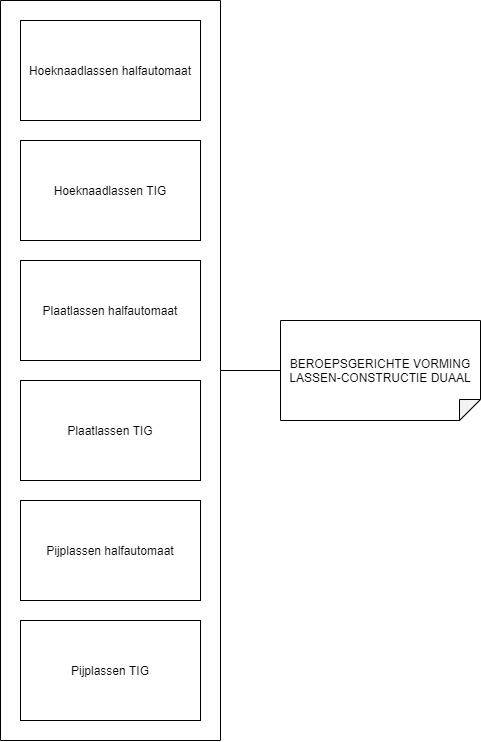 Voor elke onderstaande activiteit worden de bijhorende vaardigheden en kenniselementen opgenomen. De geselecteerde kennis moet steeds in functie van de activiteit en vaardigheden gerealiseerd worden.Algemene activiteitenOnderstaande algemene activiteiten moeten in de modulaire organisatie op beheersingsniveau 2 (volwaardige beheersing) geïntegreerd worden, in één of meerdere clusters doorheen de volledige duale opleiding.Cluster Hoeknaadlassen halfautomaat – BEHEERSINGSNIVEAU 2Cluster Hoeknaadlassen TIG – BEHEERSINGSNIVEAU 2Cluster Plaatlassen halfautomaat – BEHEERSINGSNIVEAU 2Cluster Plaatlassen TIG – BEHEERSINGSNIVEAU 2Cluster Pijplassen halfautomaat– BEHEERSINGSNIVEAU 2Cluster Pijplassen TIG– BEHEERSINGSNIVEAU 2Alle activiteiten situeren zich op beheersingsniveau 2 (volwaardige beheersing).WerkplekcomponentIn het kader van de werkplekcomponent moet er een voorafgaandelijk gezondheidsbeoordeling plaatsvinden indien de welzijnswetgeving dit vereist.De werkplekcomponent in de opleiding lassen-constructie duaal omvat gemiddeld op jaarbasis minstens 20 opleidingsuren per week op de reële werkplek.Gezien de verschillende contexten binnen deze opleiding lassen-constructie duaal dient de leerling zijn opleidingstraject te vervullen binnen deze 3 contexten namelijk het uitvoeren van hoeknaadlassen, plaatlassen en pijplassen.StudiebekrachtigingMet in acht name van het evaluatieresultaat leidt de opleiding lassen-constructie duaal tot één van de volgende vormen van studiebekrachtiging:een studiegetuigschrift van het tweede leerjaar van de derde graad van het secundair onderwijs, bewijs van onderwijskwalificatie “lassen-constructie duaal” niveau 3 van de Vlaamse kwalificatiestructuur en niveau 3 van het Europese kwalificatiekader, met inbegrip van de beroepskwalificaties “hoeknaadlasser”, “plaatplasser” en “pijplasser” niveau 3 van de Vlaamse kwalificatiestructuur en niveau 3 van het Europese kwalficatiekader:wordt uitgereikt na slagen voor het geheel van de algemene en beroepsgerichte vorming zoals in dit standaardtraject is opgenomen en via de schoolcomponent en de werkplekcomponent is gerealiseerd.een getuigschrift van de tweede graad van het secundair onderwijs, bewijs van onderwijskwalificatie “hoeknaadlasser duaal” niveau 2 van de Vlaamse kwalificatiestructuur en niveau 2 van het Europese kwalificatiekader, met inbegrip van de beroepskwalificatie “hoeknaadlasser” niveau 3 van de Vlaamse kwalificatiestructuur en niveau 3 van het Europese kwalificatiekader:wordt uitgereikt indien de leerling reeds een getuigschrift van de tweede graad van het secundair onderwijs behaald heeft én:bij een lineaire organisatie, na slagen voor het geheel van de volgende activiteiten van de beroepsgerichte vorming die overeenstemmen met een beroepskwalificatie “hoeknaadlasser”, zoals in dit standaardtraject is opgenomen, en via de schoolcomponent en de werkplekcomponent is gerealiseerd:Werkt in teamverbandWerkt met oog voor veiligheid, milieu, kwaliteit en welzijnOrganiseert de taken in functie van een dagplanningStelt de stukken samen, afhankelijk van hoe ze binnenkomenBereidt een werkstuk voorGebruikt machines, gereedschappen en hulpstoffenRegelt de laspostLast de hoeknaadverbinding met het halfautomaatproces in de lasposities PA, PB, PD, PF en PHLast de hoeknaadverbinding met het TIG-proces in de lasposities PA, PB, PD, PF en PHWerkt de las afVoert een kwaliteitscontrole uitofwel bij een modulaire organisatie, na slagen voor het geheel van de volgende clusters van de beroepsgerichte vorming en algemene activiteiten die overeenstemmen met een beroepskwalificatie “hoeknaadlasser”, zoals in dit standaardtraject is opgenomen, en via de schoolcomponent en de werkplekcomponent is gerealiseerd:Hoeknaadlassen halfautomaatHoeknaadlassen TIGeen certificaat, bewijs van beroepskwalificatie “hoeknaadlasser” niveau 3 van de Vlaamse kwalificatiestructuur en niveau 3 van het Europese kwalificatiekader:wordt uitgereikt, bij een lineaire organisatie, na slagen voor het geheel van de volgende activiteiten van de beroepsgerichte vorming die overeenstemmen met een beroepskwalificatie, zoals in dit standaardtraject is opgenomen, en via de schoolcomponent en de werkplekcomponent is gerealiseerd:Werkt in teamverbandWerkt met oog voor veiligheid, milieu, kwaliteit en welzijnOrganiseert de taken in functie van een dagplanningStelt de stukken samen, afhankelijk van hoe ze binnenkomenBereidt een werkstuk voorGebruikt machines, gereedschappen en hulpstoffenRegelt de laspostLast de hoeknaadverbinding met het halfautomaatproces in de lasposities PA, PB, PD, PF en PHLast de hoeknaadverbinding met het TIG-proces in de lasposities PA, PB, PD, PF en PHWerkt de las afVoert een kwaliteitscontrole uitwordt uitgereikt, bij een modulaire organisatie, na slagen voor het geheel van de volgende clusters van de beroepsgerichte vorming:Hoeknaadlassen halfautomaatHoeknaadlassen TIGen de algemene activiteiten die in de clusters geïntegreerd worden aangeboden, die overeenstemmen met de beroepskwalificatie, zoals in dit standaardtraject is opgenomen, en via de schoolcomponent en de werkplekcomponent is gerealiseerd.een certificaat, bewijs van beroepskwalificatie “plaatlasser” niveau 3 van de Vlaamse kwalificatiestructuur en niveau 3 van het Europese kwalificatiekader:wordt uitgereikt, bij een lineaire organisatie, na slagen voor het geheel van de volgende activiteiten van de beroepsgerichte vorming die overeenstemmen met een beroepskwalificatie, zoals in dit standaardtraject is opgenomen, en via de schoolcomponent en de werkplekcomponent is gerealiseerd:Werkt in teamverbandWerkt met oog voor veiligheid, milieu, kwaliteit en welzijnOrganiseert de taken in functie van een dagplanningStelt de stukken samen, afhankelijk van hoe ze binnenkomenBereidt een werkstuk voorGebruikt machines, gereedschappen en hulpstoffenRegelt de laspostLast de stompe plaatlas met het halfautomaatproces in de lasposities PA, PC, PE en PFLast de stompe plaatlas met het TIG-proces in de lasposities PA, PC, PE en PFWerkt de las afVoert een kwaliteitscontrole uitwordt uitgereikt, bij een modulaire organisatie, na slagen voor het geheel van de volgende clusters van de beroepsgerichte vorming:Plaatlassen halfautomaatPlaatlassen TIGen de algemene activiteiten die in de clusters geïntegreerd worden aangeboden, die overeenstemmen met de beroepskwalificatie, zoals in dit standaardtraject is opgenomen, en via de schoolcomponent en de werkplekcomponent is gerealiseerd.een certificaat, bewijs van beroepskwalificatie “pijplasser” niveau 3 van de Vlaamse kwalificatiestructuur en niveau 3 van het Europese kwalificatiekader:wordt uitgereikt, bij een lineaire organisatie, na slagen voor het geheel van de volgende activiteiten van de beroepsgerichte vorming die overeenstemmen met een beroepskwalificatie, zoals in dit standaardtraject is opgenomen, en via de schoolcomponent en de werkplekcomponent is gerealiseerd:Werkt in teamverbandWerkt met oog voor veiligheid, milieu, kwaliteit en welzijnOrganiseert de taken in functie van een dagplanningStelt de stukken samen, afhankelijk van hoe ze binnenkomenBereidt een werkstuk voorGebruikt machines, gereedschappen en hulpstoffenRegelt de laspostLast de pijpverbinding met het halfautomaatproces in de lasposities PA, PC en PHLast de pijpverbinding met het TIG-proces in de lasposities PA, PC en PHWerkt de las afVoert een kwaliteitscontrole uitwordt uitgereikt, bij een modulaire organisatie, na slagen voor het geheel van de volgende clusters van de beroepsgerichte vorming:Pijplassen halfautomaatPijplassen TIGen de algemene activiteiten die in de clusters geïntegreerd worden aangeboden, die overeenstemmen met de beroepskwalificatie, zoals in dit standaardtraject is opgenomen, en via de schoolcomponent en de werkplekcomponent is gerealiseerd.een deelcertificaat, een bewijs van deelkwalificatie “hoeknaadlasser halfautomaat” van de beroepskwalificatie “hoeknaadlasser” niveau 3 van de Vlaamse kwalificatiestructuur en niveau 3 van het Europese kwalificatiekader:wordt uitgereikt, bij een lineaire organisatie, na slagen voor het geheel van de volgende activiteiten van de beroepsgerichte vorming die overeenstemmen met een deelkwalificatie, zoals in dit standaardtraject is opgenomen, en via de schoolcomponent en de werkplekcomponent is gerealiseerd:Werkt in teamverbandWerkt met oog voor veiligheid, milieu, kwaliteit en welzijnOrganiseert de taken in functie van een dagplanningStelt de stukken samen, afhankelijk van hoe ze binnenkomenBereidt een werkstuk voorGebruikt machines, gereedschappen en hulpstoffenRegelt de laspostLast de hoeknaadverbinding met het halfautomaatproces in de lasposities PA, PB, PD, PF en PHWerkt de las afVoert een kwaliteitscontrole uitwordt uitgereikt, bij een modulaire organisatie, na slagen voor het geheel van de volgende cluster van de beroepsgerichte vorming:Hoeknaadlassen halfautomaaten de algemene activiteiten die in de cluster geïntegreerd worden aangeboden, die overeenstemmen met een deelkwalificatie, zoals in dit standaardtraject is opgenomen, en via de schoolcomponent en de werkplekcomponent is gerealiseerd.een deelcertificaat, een bewijs van deelkwalificatie “hoeknaadlaser TIG” van de beroepskwalificatie “hoeknaadlasser” niveau 3 van de Vlaamse kwalificatiestructuur en niveau 3 van het Europese kwalificatiekader:wordt uitgereikt, bij een lineaire organisatie, na slagen voor het geheel van de volgende activiteiten van de beroepsgerichte vorming die overeenstemmen met een deelkwalificatie, zoals in dit standaardtraject is opgenomen, en via de schoolcomponent en de werkplekcomponent is gerealiseerd:Werkt in teamverbandWerkt met oog voor veiligheid, milieu, kwaliteit en welzijnOrganiseert de taken in functie van een dagplanningStelt de stukken samen, afhankelijk van hoe ze binnenkomenBereidt een werkstuk voorGebruikt machines, gereedschappen en hulpstoffenRegelt de laspostLast de hoeknaadverbinding met het TIG-proces in de lasposities PA, PB, PD, PF en PHWerkt de las afVoert een kwaliteitscontrole uitwordt uitgereikt, bij een modulaire organisatie, na slagen voor het geheel van de volgende cluster van de beroepsgerichte vorming:Hoeknaadlassen TIGen de algemene activiteiten die in de cluster geïntegreerd worden aangeboden, die overeenstemmen met een deelkwalificatie, zoals in dit standaardtraject is opgenomen, en via de schoolcomponent en de werkplekcomponent is gerealiseerd.een deelcertificaat, een bewijs van deelkwalificatie “plaatlasser halfautomaat” van de beroepskwalificatie “plaatlasser” niveau 3 van de Vlaamse kwalificatiestructuur en niveau 3 van het Europese kwalificatiekader:wordt uitgereikt, bij een lineaire organisatie, na slagen voor het geheel van de volgende activiteiten van de beroepsgerichte vorming die overeenstemmen met een deelkwalificatie, zoals in dit standaardtraject is opgenomen, en via de schoolcomponent en de werkplekcomponent is gerealiseerd:Werkt in teamverbandWerkt met oog voor veiligheid, milieu, kwaliteit en welzijnOrganiseert de taken in functie van een dagplanningStelt de stukken samen, afhankelijk van hoe ze binnenkomenBereidt een werkstuk voorGebruikt machines, gereedschappen en hulpstoffenRegelt de laspostLast de stompe plaatlas met het halfautomaatproces in de lasposities PA, PC, PE en PFWerkt de las afVoert een kwaliteitscontrole uitwordt uitgereikt, bij een modulaire organisatie, na slagen voor het geheel van de volgende cluster van de beroepsgerichte vorming:Plaatlassen halfautomaaten de algemene activiteiten die in de cluster geïntegreerd worden aangeboden, die overeenstemmen met een deelkwalificatie, zoals in dit standaardtraject is opgenomen, en via de schoolcomponent en de werkplekcomponent is gerealiseerd.een deelcertificaat, een bewijs van deelkwalificatie “plaatlasser TIG” van de beroepskwalificatie “plaatlasser” niveau 3 van de Vlaamse kwalificatiestructuur en niveau 3 van het Europese kwalificatiekader:wordt uitgereikt, bij een lineaire organisatie, na slagen voor het geheel van de volgende activiteiten van de beroepsgerichte vorming die overeenstemmen met een deelkwalificatie, zoals in dit standaardtraject is opgenomen, en via de schoolcomponent en de werkplekcomponent is gerealiseerd:Werkt in teamverbandWerkt met oog voor veiligheid, milieu, kwaliteit en welzijnOrganiseert de taken in functie van een dagplanningStelt de stukken samen, afhankelijk van hoe ze binnenkomenBereidt een werkstuk voorGebruikt machines, gereedschappen en hulpstoffenRegelt de laspostLast de stompe plaatlas met het TIG-proces in de lasposities PA, PC, PE en PFWerkt de las afVoert een kwaliteitscontrole uitwordt uitgereikt, bij een modulaire organisatie, na slagen voor het geheel van de volgende cluster van de beroepsgerichte vorming:Plaatlassen TIGen de algemene activiteiten die in de cluster geïntegreerd worden aangeboden, die overeenstemmen met een deelkwalificatie, zoals in dit standaardtraject is opgenomen, en via de schoolcomponent en de werkplekcomponent is gerealiseerd.een deelcertificaat, een bewijs van deelkwalificatie “pijplasser halfautomaat” van de beroepskwalificatie “pijplasser” niveau 3 van de Vlaamse kwalificatiestructuur en niveau 3 van het Europese kwalificatiekader:wordt uitgereikt, bij een lineaire organisatie, na slagen voor het geheel van de volgende activiteiten van de beroepsgerichte vorming die overeenstemmen met een deelkwalificatie, zoals in dit standaardtraject is opgenomen, en via de schoolcomponent en de werkplekcomponent is gerealiseerd:Werkt in teamverbandWerkt met oog voor veiligheid, milieu, kwaliteit en welzijnOrganiseert de taken in functie van een dagplanningStelt de stukken samen, afhankelijk van hoe ze binnenkomenBereidt een werkstuk voorGebruikt machines, gereedschappen en hulpstoffenRegelt de laspostLast de pijpverbinding met het halfautomaatproces in de lasposities PA, PC en PHWerkt de las afVoert een kwaliteitscontrole uitwordt uitgereikt, bij een modulaire organisatie, na slagen voor het geheel van de volgende cluster van de beroepsgerichte vorming:Pijplassen halfautomaaten de algemene activiteiten die in de cluster geïntegreerd worden aangeboden, die overeenstemmen met een deelkwalificatie, zoals in dit standaardtraject is opgenomen, en via de schoolcomponent en de werkplekcomponent is gerealiseerd.een deelcertificaat, een bewijs van deelkwalificatie “pijplasser TIG” van de beroepskwalificatie “pijplasser” niveau 3 van de Vlaamse kwalificatiestructuur en niveau 3 van het Europese kwalificatiekader:wordt uitgereikt, bij een lineaire organisatie, na slagen voor het geheel van de volgende activiteiten van de beroepsgerichte vorming die overeenstemmen met een deelkwalificatie, zoals in dit standaardtraject is opgenomen, en via de schoolcomponent en de werkplekcomponent is gerealiseerd:Werkt in teamverbandWerkt met oog voor veiligheid, milieu, kwaliteit en welzijnOrganiseert de taken in functie van een dagplanningStelt de stukken samen, afhankelijk van hoe ze binnenkomenBereidt een werkstuk voorGebruikt machines, gereedschappen en hulpstoffenRegelt de laspostLast de pijpverbinding met het TIG-proces in de lasposities PA, PC en PHWerkt de las afVoert een kwaliteitscontrole uitwordt uitgereikt, bij een modulaire organisatie, na slagen voor het geheel van de volgende cluster van de beroepsgerichte vorming:Pijplassen TIGen de algemene activiteiten die in de cluster geïntegreerd worden aangeboden, die overeenstemmen met een deelkwalificatie, zoals in dit standaardtraject is opgenomen, en via de schoolcomponent en de werkplekcomponent is gerealiseerd.een attest van verworven competenties, bewijs van competenties:wordt uitgereikt na slagen voor een aantal competenties die in dit standaardtraject zijn opgenomen en via de schoolcomponent en de werkplekcomponent zijn gerealiseerd.een attest van regelmatige lesbijwoning:wordt uitgereikt bij vroegtijdige beëindiging van de opleiding zonder dat er attesteerbare competenties verworven zijn of na het eerste leerjaar van een graad.AanloopstructuuronderdeelNiet van toepassing.Onderliggende beroepskwalificaties i.f.v. flexibele instap bij modulaire organisatieBij de modulaire organisatie van de opleiding lassen-constructie duaal laat onderstaande beroepskwalificatie van rechtswege studievoortgang (lees: instroom als regelmatig leerling tot desbetreffende opleiding) toe:beroepskwalificatie "hoeknaadlasser" niveau 3 van de Vlaamse kwalificatiestructuur.Bij de modulaire organisatie van de opleiding lassen-constructie duaal laten onderstaande certificaten uitgereikt in het stelsel van leren en werken van rechtswege studievoortgang (lees: instroom als regelmatig leerling tot desbetreffende opleiding) toe:certificaat "hoeknaadlasser";certificaat "lasser beklede elektrode";certificaat "lasser MIG/MAG";certificaat "lasser TIG";certificaat "pijplasser";certificaat "plaatlasser".In dit geval volgt de leerling enerzijds de beroepsgerichte vorming modulair zoals vermeld in dit standaardtraject onder rubriek “5. Beroepsgerichte vorming” gecombineerd met de invulling van rubriek “6. Werkplekcomponent” en anderzijds de verplichte algemene vorming voor het eerste en tweede leerjaar van de tweede graad bso en omvat alle eindtermen of een verwijzing naar de inhoud van deze onderdelen:Project algemene vakkenDe vakgebonden eindtermen van het eerste en tweede leerjaar van de tweede graad bso.Moderne vreemde talen (Frans of Engels)De vakgebonden eindtermen van Frans of Engels van het eerste en tweede leerjaar van de tweede graad bso.Lichamelijke opvoeding (niet van toepassing voor CDO en Syntra)De vakgebonden eindtermen van het eerste en tweede leerjaar van de tweede graad bso.Vakoverschrijdende eindtermen De vakoverschrijdende eindtermen van het secundair onderwijs.Levensbeschouwing (niet van toepassing voor CDO en Syntra)De doelen voor godsdienst, niet-confessionele zedenleer, cultuurbeschouwing of eigen cultuur en religie zijn in overeenstemming met de internationale en grondwettelijke beginselen inzake de rechten van de mens en van het kind in het bijzonder en respecteren de door het Vlaams Parlement, naargelang van het geval, bekrachtigde of goedgekeurde eindtermen.De aanbieder duaal leren bepaalt zelf hoe de algemeen vormende competenties georganiseerd worden en bepaalt zelf de mate van integratie met de beroepsgerichte competenties.Met in acht name van het evaluatieresultaat leidt dit na het slagen van bovenstaande algemene vorming van de tweede graad tot één van de volgende studiebekrachtigingen:een getuigschrift van de tweede graad van het secundair onderwijs, bewijs van onderwijskwalificatie “hoeknaadlasser duaal” niveau 2 van de Vlaamse kwalificatiestructuur en niveau 2 van het Europese kwalificatiekader, met inbegrip van de beroepskwalificatie “hoeknaadlasser” niveau 3 van de Vlaamse kwalificatiestructuur en niveau 3 van het Europese kwalificatiekader;een getuigschrift van de tweede graad van het secundair onderwijs, tesamen met een certificaat van de opleiding “hoeknaadlasser”;een getuigschrift van de tweede graad van het secundair onderwijs, tesamen met een certificaat van de opleiding “lasser beklede elektrode”;een getuigschrift van de tweede graad van het secundair onderwijs, tesamen met een certificaat van de opleiding “lasser MIG/MAG”;een getuigschrift van de tweede graad van het secundair onderwijs, tesamen met een certificaat van de opleiding “lasser TIG”;een getuigschrift van de tweede graad van het secundair onderwijs, tesamen met een certificaat van de opleiding “pijplasser”;een getuigschrift van de tweede graad van het secundair onderwijs, tesamen met een certificaat van de opleiding “plaatlasser”.Na het behalen van één van bovenstaande studiebekrachtigingen volgt de leerling enerzijds de beroepsgerichte vorming modulair zoals vermeld in dit standaardtraject onder rubriek “5. Beroepsgerichte vorming” gecombineerd met de invulling van rubriek “6 Werkplekcomponent” en anderzijds de verplichte algemene vorming voor het eerste en tweede leerjaar van de derde graad bso zoals vermeld in rubriek “3 Algemene vorming”.De leerling kan afhankelijk van zijn evaluatieresultaat van de opleiding lassen-constructie duaal één van de studiebekrachtigingen behalen zoals vermeld in rubriek “7. Studiebekrachtiging” bovenop de reeds uitgereikte bovenstaande studiebekrachtiging.Verwantschap duaal / niet-duaalMet de opleiding lassen-constructie duaal is verwant binnen het niet-duaal opleidingsaanbod:lassen-constructie (3de graad bso);fotolassen (specialisatiejaar bso).ActiviteitenKennis Werkt in teamverbandCommuniceert effectief en efficiëntWisselt informatie uit met collega’sMeldt problemenWerkt efficiënt samen met collega'sVolgt aanwijzingen van verantwoordelijken opPast zich flexibel aanVraagt zelf hulp of advies indien nodigVult werkdocumenten inRapporteert aan leidinggevendenKennisInterne werkdocumentenCommunicatietechniekenVakterminologieWerkt met oog voor veiligheid, milieu, kwaliteit en welzijnPast hygiëne-, veiligheids-, milieu-, kwaliteits- en welzijnsvoorschriften toeControleert de aanwezigheid van persoonlijke en collectieve beschermingsmiddelen (PBM’s en CBM’s) Gebruikt persoonlijke en collectieve beschermingsmiddelen (PBM’s en CBM’s) volgens de specifieke voorschriftenWerkt economisch (gaat zuinig om met materialen, gereedschappen en tijd) en vermijdt verspillingHoudt zich aan de regels voor traceerbaarheid van productenSorteert afval volgens de richtlijnenWerkt ergonomisch Gebruikt hef- en hijswerktuigen volgens voorschriftenRicht de eigen werkplek in volgens voorschriften en/of instructies of werkvergunningSorteert en/of stockeert gevaarlijke en ontvlambare producten volgens voorschriftenNeemt gepaste maatregelen volgens de veiligheidsvoorschriften bij ongelukken met en opslag van gevaarlijke producten of werken met open vlamSlaat gereedschappen en materiaal veilig en correct opRecupereert materialenBasiskennisOpslag- en stapeltechniekenHygiëne, veiligheids-, milieu-, kwaliteits- en welzijnsvoorschriftenISO lasserkwalificatienormenKennis(Veiligheids)pictogrammenPersoonlijke en collectieve beschermingsmiddelen Specifieke risico’s verbonden aan de werkzaamhedenErgonomische hef-en tiltechniekenVoorschriften m.b.t. afvalsortering en gevaarlijke productenEigenschappen van de gebruikte materialenInterne productieprocedure en kwaliteitscontroleOrganiseert de taken in functie van een dagplanningTreft voorbereidingen om de opdracht optimaal uit te voerenLeest en begrijpt het lasplan en de lasmethodebeschrijvingKennisLasmethodebeschrijvingInterne productieprocedure en kwaliteitscontroleLezen van het lasplanStelt de stukken samen, afhankelijk van hoe ze binnenkomenHoudt een eerste kwaliteitscontroleTekent af dat hij de kwaliteitseisen gecontroleerd heeft KennisInterne productieprocedure en kwaliteitscontroleISO-acceptatiecriteria voor visueel waarneembare foutenKwaliteitseisen van het eigen bedrijfBereidt een werkstuk voorVerwijdert bramenMaakt de te hechten onderdelen zuiverControleert de afmetingen van de lasnaadvoorbereidingenTekent de plaats en de positie van de te lassen onderdelen af volgens het montageplanKlemt het laswerkstuk vastVerwarmt indien nodig de onderdelen van het laswerkstuk voor met een gasbrander of in een oven, in overeenstemming met de voorschriften van de lasmethodebeschrijvingMonteert het werkstuk met de vooropening zoals het montageplan voorschrijft, rekening houdend met de invloed van krimpHecht het laswerkstuk met een beperkt aantal hechten zodat de uitlijning en de vooropening bewaard blijvenBasiskennisMetaalbewerkingOpbouw en werking van het productKennisMachines en gereedschappenLezen van constructietekeningenMeetinstrumenten en meetmethodesAanbrengen van laskantenGebruikt machines, gereedschappen en hulpstoffenControleert de staat van machines en gereedschappen voor gebruikGebruikt machines en gereedschappen op een veilige en efficiënte manierGebruikt draaitafels en laskalibersReinigt de gereedschappenKijkt de gereedschappen na op zichtbare gebreken en degelijkheidBasiskennis MetaalbewerkingKennisMachines en gereedschappenMaterialen en middelen voor het schoonmaken van de werkplekDraaitafels en laskalibersRegelt de laspostMaakt de massakabel vast op of bij het laswerkwerkstukStelt de parameters op de laspost in conform de lasmethodebeschrijvingBepaalt welke parameters bijgeregeld moeten wordenRegelt parameters bij indien nodigKennisVakterminologieLasparameters bij halfautomaat en TIGInstellen en bedienen van lasapparatuurMachines en gereedschappenEigenschappen en naamgeving van constructiestaal en de toepasselijke toevoegmaterialenLast de hoeknaadverbinding met het halfautomaatproces in de lasposities PA, PB, PD, PF en PHVoert een testlas uitBeheerst de lengte van de vlamboog en uitsteeklengteLast met een duw of trekbeweging, aangepast aan het lasproces, de laspositie en het materiaal van het werkstukBeweegt de lastoorts in de lasrichting van de lasverbinding zodat het smeltbad goed zichtbaar blijftBeheerst de voortloopsnelheid om te voldoen aan de lasmethodebeschrijvingHoudt de lastoorts onder een constante hoek zowel in de lengterichting als in de dwarsrichting zodat de hoeknaadverbinding overal volledig en gelijkmatig is ingebrand en geometrisch uniform isBewaakt de kwaliteit aan de hand van de parameters die de lasmethodebeschrijving opgeeftKennisLasparameters Instellen en bedienen van lasapparatuurEigenschappen en naamgeving van constructiestaal en de toepasselijke toevoegmaterialenHulpstoffen: lasgasHalfautomaatlasprocesLast de hoeknaadverbinding met het TIG-proces in de lasposities PA, PB, PD, PF en PHVoert een testlas uitBeheerst de lengte van de vlamboog en uitsteeklengteLast met een duw of trekbeweging, aangepast aan het lasproces, de laspositie en het materiaal van het werkstukBeweegt de lastoorts in de lasrichting van de lasverbinding zodat het smeltbad goed zichtbaar blijftBeheerst de voortloopsnelheid om te voldoen aan de lasmethodebeschrijvingHoudt de lastoorts onder een constante hoek zowel in de lengterichting als in de dwarsrichting zodat de hoeknaadverbinding overal volledig en gelijkmatig is ingebrand en geometrisch uniform is. Bewaakt de kwaliteit aan de hand van de parameters die de lasmethodebeschrijving opgeeftKennisLasparametersInstellen en bedienen van lasapparatuurEigenschappen en naamgeving van constructiestaal, de toepasselijke toevoegmaterialenHulpstoffen: lasgasTIG-lasprocesLast de stompe plaatlas met het halfautomaatproces in de lasposities PA, PC, PE en PF Voert een testlas uitBeheerst de lengte van de vlamboog en uitsteeklengteLast met een duw of trekbeweging, aangepast aan het lasproces, de laspositie en het materiaal van het werkstukBeweegt de lastoorts in de lasrichting van de lasverbinding zodat het smeltbad goed zichtbaar blijftBeheerst de voortloopsnelheid om te voldoen aan de lasmethodebeschrijvingHoudt de lastoorts onder een constante hoek zowel in de lengterichting als in de dwarsrichting zodat de plaatverbinding overal volledig en gelijkmatig is ingebrand en geometrisch uniform isBewaakt de kwaliteit aan de hand van de parameters die de lasmethodebeschrijving opgeeftKennisLasparametersInstellen en bedienen van lasapparatuurEigenschappen en naamgeving van constructiestaal de toepasselijke toevoegmaterialenHulpstoffen: lasgasHalfautomaatlasprocesLast de stompe plaatlas met het TIG-proces in de lasposities PA, PC, PE en PF Voert een testlas uitBeheerst de lengte van de vlamboog en uitsteeklengteLast met een duw of trekbeweging, aangepast aan het lasproces, de laspositie en het materiaal van het werkstukBeweegt de lastoorts in de lasrichting van de lasverbinding zodat het smeltbad goed zichtbaar blijftBeheerst de voortloopsnelheid om te voldoen aan de lasmethodebeschrijvingHoudt de lastoorts onder een constante hoek zowel in de lengterichting als in de dwarsrichting zodat de plaatverbinding overal volledig en gelijkmatig is ingebrand en geometrisch uniform isBewaakt de kwaliteit aan de hand van de parameters die de lasmethodebeschrijving opgeeftKennisLasparameters Instellen en bedienen van lasapparatuur Eigenschappen en naamgeving van constructiestaal de toepasselijke toevoegmaterialenHulpstoffen: lasgasTIG-lasprocesLast de pijpverbinding met het halfautomaatproces in de lasposities PA, PC en PHVoert een testlas uitBeheerst de lengte van de vlamboog en de uitsteeklengteBeheerst de voortloopsnelheid om te voldoen aan de lasmethodebeschrijvingRealiseert een lasverbinding met doorlas op holle profielen in de posities PA, PC, PH Houdt de lastoorts onder een constante hoek zowel in de lengterichting als in de dwarsrichting zodat de pijpverbinding overal volledig en gelijkmatig is doorgelastBewaakt de kwaliteit aan de hand van de parameters die de lasmethodebeschrijving opgeeftKennisLasparameters Instellen en bedienen van lasapparatuurEigenschappen en naamgeving van constructiestaal en de toepasselijke toevoegmaterialenHulpstoffen: lasgasHalfautomaatlasprocesLast de pijpverbinding met het TIG-proces in de lasposities PA, PC en PHVoert een testlas uitBeheerst de lengte van de vlamboog en de uitsteeklengteBeheerst de voortloopsnelheid om te voldoen aan de lasmethodebeschrijvingRealiseert een lasverbinding met doorlas op holle profielen in de posities PA, PC, PHHoudt de lastoorts onder een constante hoek zowel in de lengterichting als in de dwarsrichting zodat de pijpverbinding overal volledig en gelijkmatig is doorgelastBewaakt de kwaliteit aan de hand van de parameters die de lasmethodebeschrijving opgeeftKennisLasparametersInstellen en bedienen van lasapparatuurEigenschappen en naamgeving van constructiestaal en de toepasselijke toevoegmaterialenHulpstoffen: lasgasTIG-lasprocesWerkt de las afVerwijdert lasspatten en verkleuring zonder de las en het metaaloppervlak te beschadigenSlijpt de las vlak indien nodigBasiskennisMetaalbewerkingKennisMachines en gereedschappenInterne productieprocedure en kwaliteitscontroleVoert een kwaliteitscontrole uitControleert visueel volgens de actueel geldende normenVoert een penetrant-test uitHerstelt een foute lasKennisKwaliteitsnormen, maatvoering en maattoleranties volgens de actueel geldende (ISO-)normenDestructief onderzoek: breekproefNiet-destructief onderzoek: penetrantonderzoekISO-acceptatiecriteria voor visueel waarneembare foutenActiviteitenKennis Werkt in teamverbandCommuniceert effectief en efficiëntWisselt informatie uit met collega’sMeldt problemenWerkt efficiënt samen met collega'sVolgt aanwijzingen van verantwoordelijken opPast zich flexibel aanVraagt zelf hulp of advies indien nodigVult werkdocumenten inRapporteert aan leidinggevendenKennisInterne werkdocumentenCommunicatietechniekenVakterminologieWerkt met oog voor veiligheid, milieu, kwaliteit en welzijnPast hygiëne-, veiligheids-, milieu-, kwaliteits- en welzijnsvoorschriften toeControleert de aanwezigheid van persoonlijke en collectieve beschermingsmiddelen (PBM’s en CBM’s) Gebruikt persoonlijke en collectieve beschermingsmiddelen (PBM’s en CBM’s) volgens de specifieke voorschriftenWerkt economisch (gaat zuinig om met materialen, gereedschappen en tijd) en vermijdt verspillingHoudt zich aan de regels voor traceerbaarheid van productenSorteert afval volgens de richtlijnenWerkt ergonomisch Gebruikt hef- en hijswerktuigen volgens voorschriftenRicht de eigen werkplek in volgens voorschriften en/of instructies of werkvergunningSorteert en/of stockeert gevaarlijke en ontvlambare producten volgens voorschriftenNeemt gepaste maatregelen volgens de veiligheidsvoorschriften bij ongelukken met en opslag van gevaarlijke producten of werken met open vlamSlaat gereedschappen en materiaal veilig en correct opRecupereert materialenBasiskennisOpslag- en stapeltechniekenHygiëne, veiligheids-, milieu-, kwaliteits- en welzijnsvoorschriftenISO lasserkwalificatienormenKennis(Veiligheids)pictogrammenPersoonlijke en collectieve beschermingsmiddelen Specifieke risico’s verbonden aan de werkzaamhedenErgonomische hef-en tiltechniekenVoorschriften m.b.t. afvalsortering en gevaarlijke productenEigenschappen van de gebruikte materialenInterne productieprocedure en kwaliteitscontroleOrganiseert de taken in functie van een dagplanningTreft voorbereidingen om de opdracht optimaal uit te voerenLeest en begrijpt het lasplan en de lasmethodebeschrijvingKennisLasmethodebeschrijvingInterne productieprocedure en kwaliteitscontroleLezen van het lasplanStelt de stukken samen, afhankelijk van hoe ze binnenkomenHoudt een eerste kwaliteitscontroleTekent af dat hij de kwaliteitseisen gecontroleerd heeft KennisInterne productieprocedure en kwaliteitscontroleISO-acceptatiecriteria voor visueel waarneembare foutenKwaliteitseisen van het eigen bedrijfBereidt een werkstuk voorVerwijdert bramenMaakt de te hechten onderdelen zuiverControleert de afmetingen van de lasnaadvoorbereidingenTekent de plaats en de positie van de te lassen onderdelen af volgens het montageplanKlemt het laswerkstuk vastVerwarmt indien nodig de onderdelen van het laswerkstuk voor met een gasbrander of in een oven, in overeenstemming met de voorschriften van de  lasmethodebeschrijvingMonteert het werkstuk met de vooropening zoals het montageplan voorschrijft, rekening houdend met de invloed van krimpHecht het laswerkstuk met een beperkt aantal hechten zodat de uitlijning en de vooropening bewaard blijvenBasiskennisMetaalbewerkingOpbouw en werking van het productKennisMachines en gereedschappenLezen van constructietekeningenMeetinstrumenten en meetmethodesAanbrengen van laskantenWerkt de las afVerwijdert lasspatten en verkleuring zonder de las en het metaaloppervlak te beschadigenSlijpt de las vlak indien nodigBasiskennisMetaalbewerkingKennisMachines en gereedschappenInterne productieprocedure en kwaliteitscontroleVoert een kwaliteitscontrole uitControleert visueel volgens de actueel geldende normenVoert een penetrant-test uitHerstelt een foute lasKennisKwaliteitsnormen, maatvoering en maattoleranties volgens de actueel geldende (ISO-)normenDestructief onderzoek: breekproefNiet-destructief onderzoek: penetrantonderzoekISO-acceptatiecriteria voor visueel waarneembare foutenActiviteitenKennis Gebruikt machines, gereedschappen en hulpstoffen i.f.v. hoeknaadlassen halfautomaatControleert de staat van machines en gereedschappen voor gebruikGebruikt machines en gereedschappen op een veilige en efficiënte manierGebruikt draaitafels en laskalibersReinigt de gereedschappenKijkt de gereedschappen na op zichtbare gebreken en degelijkheidBasiskennis MetaalbewerkingKennisMachines en gereedschappen Materialen en middelen voor het schoonmaken van de werkplekDraaitafels en laskalibersRegelt de laspost i.f.v. hoeknaadlassen halfautomaatMaakt de massakabel vast op of bij het laswerkwerkstukStelt de parameters op de laspost in conform de lasmethodebeschrijvingBepaalt welke parameters bijgeregeld moeten wordenRegelt parameters bij indien nodigKennisVakterminologieLasparameters bij halfautomaatInstellen en bedienen van lasapparatuur Machines en gereedschappenEigenschappen en naamgeving van constructiestaal en de toepasselijke toevoegmaterialenLast de hoeknaadverbinding met het halfautomaatproces in de lasposities PA, PB, PD, PF en PH Voert een testlas uitBeheerst de lengte van de vlamboog en uitsteeklengteLast met een duw of trekbeweging, aangepast aan het lasproces, de laspositie en het materiaal van het werkstukBeweegt de lastoorts in de lasrichting van de lasverbinding zodat het smeltbad goed zichtbaar blijftBeheerst de voortloopsnelheid om te voldoen aan de lasmethodebeschrijvingHoudt de lastoorts onder een constante hoek zowel in de lengterichting als in de dwarsrichting zodat de hoeknaadverbinding overal volledig en gelijkmatig is ingebrand en geometrisch uniform isBewaakt de kwaliteit aan de hand van de parameters die de lasmethodebeschrijving opgeeftKennisLasparameters Instellen en bedienen van lasapparatuur Eigenschappen en naamgeving van constructiestaal en de toepasselijke toevoegmaterialenHulpstoffen: lasgasHalfautomaatlasprocesActiviteitenKennis Gebruikt machines, gereedschappen en hulpstoffen i.f.v. hoeknaadlassen TIGControleert de staat van machines en gereedschappen voor gebruikGebruikt machines en gereedschappen op een veilige en efficiënte manierGebruikt draaitafels en laskalibersReinigt de gereedschappenKijkt de gereedschappen na op zichtbare gebreken en degelijkheidBasiskennis MetaalbewerkingKennisMachines en gereedschappen Materialen en middelen voor het schoonmaken van de werkplekDraaitafels en laskalibersRegelt de laspost i.f.v. hoeknaadlassen TIGMaakt de massakabel vast op of bij het laswerkwerkstukStelt de parameters op de laspost in conform de lasmethodebeschrijvingBepaalt welke parameters bijgeregeld moeten wordenRegelt parameters bij indien nodigKennisVakterminologieLasparameters Instellen en bedienen van lasapparatuur Machines en gereedschappenEigenschappen en naamgeving van constructiestaal en de toepasselijke toevoegmaterialenLast de hoeknaadverbinding met het TIG-proces in de lasposities PA, PB, PD, PF en PHVoert een testlas uitBeheerst de lengte van de vlamboog en uitsteeklengteLast met een duw of trekbeweging, aangepast aan het lasproces, de laspositie en het materiaal van het werkstukBeweegt de lastoorts in de lasrichting van de lasverbinding zodat het smeltbad goed zichtbaar blijftBeheerst de voortloopsnelheid om te voldoen aan de lasmethodebeschrijvingHoudt de lastoorts onder een constante hoek zowel in de lengterichting als in de dwarsrichting zodat de hoeknaadverbinding overal volledig en gelijkmatig is ingebrand en geometrisch uniform isBewaakt de kwaliteit aan de hand van de parameters die de lasmethodebeschrijving opgeeftKennisLasparametersInstellen en bedienen van lasapparatuurEigenschappen en naamgeving van constructiestaal en de toepasselijke toevoegmaterialenHulpstoffen: lasgasTIG-lasprocesActiviteitenKennis Gebruikt machines, gereedschappen en hulpstoffen i.f.v. plaatlassen halfautomaatControleert de staat van machines en gereedschappen voor gebruikGebruikt machines en gereedschappen op een veilige en efficiënte manierGebruikt draaitafels en laskalibersReinigt de gereedschappenKijkt de gereedschappen na op zichtbare gebreken en degelijkheidBasiskennis MetaalbewerkingKennisMachines en gereedschappenMaterialen en middelen voor het schoonmaken van de werkplekDraaitafels en laskalibersRegelt de laspost i.f.v. plaatlassen halfautomaat Maakt de massakabel vast op of bij het laswerkwerkstukStelt de parameters op de laspost in conform de lasmethodebeschrijvingBepaalt welke parameters bijgeregeld moeten wordenRegelt parameters bij indien nodigKennisVakterminologieLasparameters Instellen en bedienen van lasapparatuurMachines en gereedschappenEigenschappen en naamgeving van constructiestaal en de toepasselijke toevoegmaterialenLast de stompe plaatlas met het halfautomaatproces in de lasposities PA, PC, PE en PFVoert een testlas uitBeheerst de lengte van de vlamboog en uitsteeklengteLast met een duw of trekbeweging, aangepast aan het lasproces, de laspositie en het materiaal van het werkstukBeweegt de lastoorts in de lasrichting van de lasverbinding zodat het smeltbad goed zichtbaar blijftBeheerst de voortloopsnelheidHoudt de lastoorts onder een constante hoek zowel in de lengterichting als in de dwarsrichting zodat de plaatverbinding overal volledig en gelijkmatig is ingebrand en geometrisch uniform isBewaakt de kwaliteit aan de hand van de parameters die de lasmethodebeschrijving opgeeftKennisLasparameters Instellen en bedienen van lasapparatuurEigenschappen en naamgeving van constructiestaal en de toepasselijke toevoegmaterialen Hulpstoffen: lasgasHalfautomaatlasprocesActiviteitenKennis Gebruikt machines, gereedschappen en hulpstoffen i.f.v. plaatlassen TIGControleert de staat van machines en gereedschappen voor gebruikGebruikt machines en gereedschappen op een veilige en efficiënte manierGebruikt draaitafels en laskalibersReinigt de gereedschappenKijkt de gereedschappen na op zichtbare gebreken en degelijkheidBasiskennis MetaalbewerkingKennisMachines en gereedschappenMaterialen en middelen voor het schoonmaken van de werkplekDraaitafels en laskalibersRegelt de laspost i.f.v. plaatlassen TIGMaakt de massakabel vast op of bij het laswerkwerkstukStelt de parameters op de laspost in conform de lasmethodebeschrijvingBepaalt welke parameters bijgeregeld moeten wordenRegelt parameters bij indien nodigKennisVakterminologieLasparametersInstellen en bedienen van lasapparatuurMachines en gereedschappenEigenschappen en naamgeving van constructiestaal en de toepasselijke toevoegmaterialenLast de stompe plaatlas met het TIG-proces in de lasposities PA, PC, PE en PF Voert een testlas uitBeheerst de lengte van de vlamboog en uitsteeklengteLast met een duw of trekbeweging, aangepast aan het lasproces, de laspositie en het materiaal van het werkstukBeweegt de lastoorts in de lasrichting van de lasverbinding zodat het smeltbad goed zichtbaar blijftBeheerst de voortloopsnelheid om te voldoen aan de lasmethodebeschrijvingHoudt de lastoorts onder een constante hoek zowel in de lengterichting als in de dwarsrichting zodat de plaatverbinding overal volledig en gelijkmatig is ingebrand en geometrisch uniform isBewaakt de kwaliteit aan de hand van de parameters die de lasmethodebeschrijving opgeeftKennisLasparameters Instellen en bedienen van lasapparatuur Eigenschappen en naamgeving van constructiestaal en de toepasselijke toevoegmaterialenHulpstoffen: lasgasTIG-lasprocesActiviteitenKennis Gebruikt machines, gereedschappen en hulpstoffen i.f.v pijplassen halfautomaatControleert de staat van machines en gereedschappen voor gebruikGebruikt machines en gereedschappen op een veilige en efficiënte manierGebruikt draaitafels en laskalibersReinigt de gereedschappenKijkt de gereedschappen na op zichtbare gebreken en degelijkheidBasiskennisMetaalbewerkingKennisMachines en gereedschappenMaterialen en middelen voor het schoonmaken van de werkplekDraaitafels en laskalibersRegelt de laspost i.f.v pijplassen halfautomaatMaakt de massakabel vast op of bij het laswerkwerkstukStelt de parameters op de laspost in conform de lasmethodebeschrijvingBepaalt welke parameters bijgeregeld moeten wordenRegelt parameters bij indien nodigKennisVakterminologieLasparametersInstellen en bedienen van lasapparatuurMachines en gereedschappenEigenschappen en naamgeving van constructiestaal en de toepasselijke toevoegmaterialenLast de pijpverbinding met het halfautomaatproces in de lasposities PA, PC en PHVoert een testlas uitBeheerst de lengte van de vlamboog en de uitsteeklengteBeheerst de voortloopsnelheid om te voldoen aan de lasmethodebeschrijvingRealiseert een lasverbinding met doorlas op holle profielen in horizontale en verticale posities en posities onder een willekeurige hoekHoudt de lastoorts onder een constante hoek zowel in de lengterichting als in de dwarsrichting zodat de pijpverbinding overal volledig en gelijkmatig is doorgelastBewaakt de kwaliteit aan de hand van de parameters die de lasmethodebeschrijving opgeeftKennisLasparametersInstellen en bedienen van lasapparatuurEigenschappen en naamgeving van constructiestaal en de toepasselijke toevoegmaterialenHulpstoffen: lasgasHalfautomaatlasprocesActiviteitenKennis Gebruikt machines, gereedschappen en hulpstoffen i.f.v pijplassen TIGControleert de staat van machines en gereedschappen voor gebruikGebruikt machines en gereedschappen op een veilige en efficiënte manierGebruikt draaitafels en laskalibersReinigt de gereedschappenKijkt de gereedschappen na op zichtbare gebreken en degelijkheidBasiskennisMetaalbewerkingKennisMachines en gereedschappenMaterialen en middelen voor het schoonmaken van de werkplekDraaitafels en laskalibersRegelt de laspost i.f.v pijplassen TIGMaakt de massakabel vast op of bij het laswerkwerkstukStelt de parameters op de laspost in conform de lasmethodebeschrijvingBepaalt welke parameters bijgeregeld moeten wordenRegelt parameters bij indien nodigKennisVakterminologieLasparametersInstellen en bedienen van lasapparatuurMachines en gereedschappenEigenschappen en naamgeving van constructiestaal en de toepasselijke toevoegmaterialenLast de pijpverbinding met het TIG-proces in de lasposities PA, PC en PHVoert een testlas uitBeheerst de lengte van de vlamboog en de uitsteeklengteBeheerst de voortloopsnelheid om te voldoen aan de lasmethodebeschrijvingRealiseert een lasverbinding met doorlas op holle profielen in de posities PA, PC, PHHoudt de lastoorts onder een constante hoek zowel in de lengterichting als in de dwarsrichting zodat de pijpverbinding overal volledig en gelijkmatig is doorgelastBewaakt de kwaliteit aan de hand van de parameters die de lasmethodebeschrijving opgeeftKennisLasparametersInstellen en bedienen van lasapparatuurEigenschappen en naamgeving van constructiestaal en de toepasselijke toevoegmaterialenHulpstoffen: lasgasTIG-lasproces